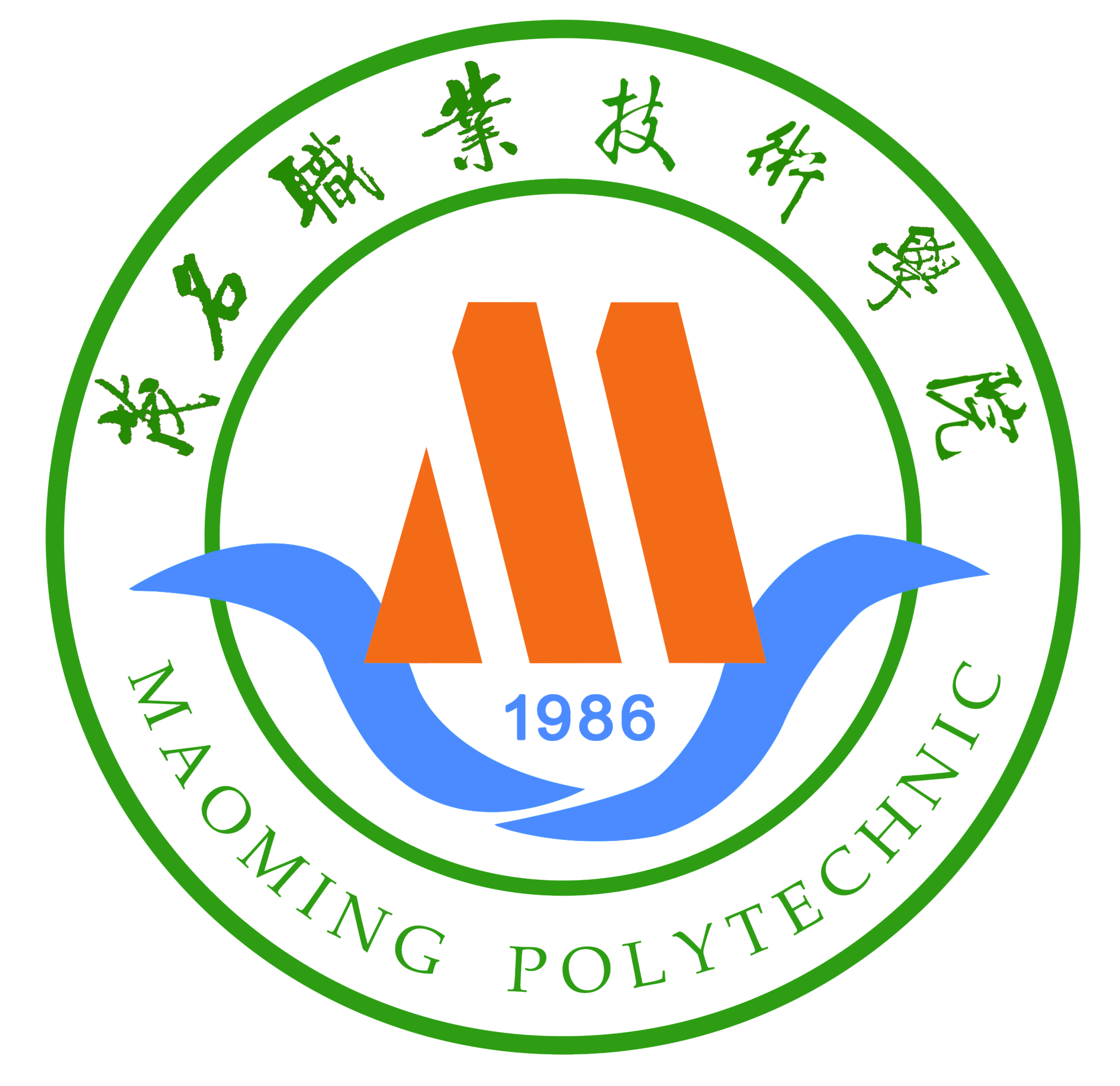 2017级茂名职业技术学院教务处二0一七年五月目    录第一部分  人才培养方案建筑室内设计专业人才培养方案………………………………3第二部分  附件建筑室内设计专业专业人才需求调研告………………………14工作过程系统化课程体系的形成…………..………………… 21第一部分建筑室内设计专业人才培养方案专业名称：建筑室内设计专业专业代码：540104招生对象：普通高中毕业生/中职中技毕业生学制与学历：三年，专科就业面向：建筑企事业单位、园林工程企事业单位、装饰设计公司、广告设计公司与本专业直接相关的就业职业领域为室内设计和园林设计类企业及其他相关企业，主要岗位群见表1。    表1  岗位群表培养目标与规格培养目标     本专业培养扎实掌握室内设计基础理论、知识，具有一定实际应用能力，能从事建筑、城市规划、室内设计等领域工作以及满足本专业教学与研究工作需要的德才兼备的高技能专业人才。 通过本专业所有课程教学，学生应先具备一定哲学理论基础，熟悉我国的文艺指导方针、政策，系统地掌握室内设计的基本理论和相关技能，了解相关学科的知识，有较高文化艺术修养、较强的审美感觉和独立创造设计思维，有观察、理解、总结生活的能力，并能结合运用各方面学科知识解决实际问题，参与设计完整的建筑、规划等方面项目工程。具备事本专业教学和初步的科研的能力的高素质技能型人才。培养规格基本素质要求：树立终身学习理念，与时俱进，适应行业需求，主动学习各种专业技能，并有一定的创新能力。专业知识要求：掌握数学、英语、计算机等基础知识；具有建筑装饰识图、建筑材料、建筑设备等专业基础理论知识；掌握建筑装饰工程施工技术和工艺以及质量标准、验收规范等知识，掌握施工组织设计的基本知识和方法，掌握建筑材料识别与检验；掌握工程预决算知识；掌握工程招投标知识。专业能力要求：包括对室内工程项目进行设计、预算、编制招标标书、投标标书能力；室内工程项目项目的收集、整理工程竣工验收资料能力；室内工程项目项目施工图设计与绘制能力。职业态度要求：要求学生具有健康的体质和身心，具有良好的职业道德，善于沟通、团队协作能力和社会适应能力。毕业要求与职业证书1.本专业的学生必须修满完成规定的各门理论课程和各项实践性环节的学业（包括军训）；总学分为134分，必须修满130学分；其中有11.5学分为公共选修课才能获得毕业资格。2.本专业学生毕业前推荐取得表2职业资格证书中的一项：表2  本专业相关技能证书一览表课程体系与专业核心能力课程（教学内容）一．课程体系本专业以职业能力为主线，构建了工学结合、个性培养、职业通用能力的课程体系，该体系由基本素质及素质拓展课程、职业核心能力课程、专业拓展学习课程和独立实践环节四大模块组成。基本素质及素质拓展课程重在培养学生的逻辑推理分析能力和良好的心理健康水平。通过逻辑推理过程，学生可以运用所学的知识对未曾预见的情况进行分析和判断，从而达到将所学知识应用于实践，同时通过实践进行进一步学习的效果。同时，具有良好的心理健康水平、自我心理调适能力以及较好的团队意识和协作精神。职业核心能力课程重在培养学生的具备专业思考能力、沟通交流能力和创新创业能力等核心能力专业拓展学习课程重在培养学生的软装、平面、展示、景观、园林、招投标等方面的能力。创新创业课程重在培养学生的创新精神、创业意识和创新创业能力。独立实践课程重在培养学生的装饰施工、预算、效果图、顶岗实习等实践能力。重在培养学生以室内设计师为目标的核心工作能力，能熟练掌握室内设计的方法理论设计手段，较强的装饰工程施工专业知识和技能，具备一定的室内设备的设计与布置能力；专业的室内设计三维效果图表现能力；掌握常规的住宅与别墅室内装饰工程的设计与施工；掌握中等规模的商业工装工程的设计与施工。这类课程包括：室内设计、室内效果图制作（3DS）、装饰施工技术、装饰工程预算、装饰施工设备。表3  课程体系结构表【注】请在表3中用符号标明：核心课程★，证书课程◎，中高职衔接课程△（针对三二分段试点招生、自主招生的专业和学生）专业核心能力课程简介室内效果图制作（3DS)该课程是本专业必修的核心专业课，学习内容主要包括：室内表现图的构成要素、基础训练、透视快速成图法、常用的材料与工具、绘画分类技法、装饰材料及陈设表现及范例等。从基础到修养，从技法到步骤，从材料到质感，从色彩到空间，全面实用、风格多样、技法周全，可读、可学、可欣赏。增强学生学习的设计表现能力的一个主要专业课程。装饰施工技术该课程是本专业必修的核心专业课，由抹灰工程、饰面安装工程、隔断工程、涂料工程、吊顶工程、裱糊工程、门窗工程、幕墙安装、卫生洁具安装、灯饰、花饰与室内陈设、仿古装饰技术等内容组成。该课程内容丰富，实用性强，图文并茂，叙述详尽，通俗易懂。是装饰工程技术人员及设计人员学习重点专业内容。装饰工程预算该课程是本专业必修的核心专业课，它是一门操作性很强、运用综合性知识很强的专业课程。通过学习造价计价的基本方法；介绍建筑装饰工程中常见的构造与工艺；详细分析装饰工程造价的计价组成；通过建筑工程的室内、外装修工程案例和家庭装修案例分析装修工程的计量与计价。通过实践指导与实践运用预算方法与计算，培养学生在就业岗位的应用能力。装饰施工设备通过本课程的学习使学生掌握建筑设备的基础知识、基本理论和决策方法，使学生具有水电暖通施工图的识读能力，熟悉各种建筑设备系统有关规范要求。具有正确处理施工过程中的技术问题、质量问题、安全问题的初步能力，为毕业后从事本专业或相近专业的工作打好基础。室内设计该课程是本专业必修核心专业课，通过学习该课程，学生学习掌握室内空间组织调整和再创造；室内平面功能分析和布置；地面墙面顶棚等各界面线形和装饰设计；室内采光照明要求和音质效果；协调室内环控水电等设备要求；同时还兼顾与室内设计关系密切的些学科和技术因素： 如人体工程学，环境心理学，建筑美学，施工工艺工程经济等的综合学习与运用。通过该课程，能为今后从事专业技术工作奠定基础。6. 创新创业训练项目实践：本课程主要培养学生的创新能力和创业就业能力。主要内容包括现场沟通能力、设计等创新能力和创业能力训练项目，谈单实战技巧。教学进程安排（室内设计方向）1.课程设置与教学安排计划表2.课程结构比例表3.教学进程安排表  专业办学基本条件和教学建设专业教学团队为了鼓励专业教师积累实际工作经验，提高实践教学能力和科技开发服务能力，改革教学方法和手段，突出学生职业能力培养，加强我专业的师资队伍建设，不断优化教师队伍，进一步提高教育教学质量，提升办学水平，深化院内用人制度和分配制度改革，制定以下要求。第一条 专任教师任职资格    1、思想道德：热爱祖国，热爱教育事业，认真贯彻党的教育方针，治学严谨，求真务实，团结协作，敬业爱岗，办事公正，具有良好的师德师风和职业道德；  2、具有高校教师系列的职称，拥有高校教师资格证,室内设计和园林设计专业及相关专业,本科以上学历,有至少半年以上企业实践经验。   3、具有较坚实的基础理论和扎实的专业知识，能熟练地主讲一门及以上课程，有丰富的实践教学经验，教学效果好。    第二条  职责    1、积极承担教学任务，特别是实践性教学任务    2、积极参与本专业的培养计划制定工作    3、积极参与本专业实践教学大纲、实习、实训指导书的编写工作    4、积极参与本专业课程建设工作    5、积极参与本专业实验、实训场所建设工作或教学器具的设计制作工作    6、任期5年内至少参与1项与本专业相关的院级及以上应用技术课题的研究工作或其它相应的技术工作。    7、任期5年内每年至少在省级以上刊物上发表1篇教改(教研)论文（一）兼课教师任职资格1、初级以上职称，在企业从事施工管理工作一年以上，有丰富的实践经验，可指导学生实践课程的实训工作。    2、高校退休的教职工或企业高级设计师、工程师、监理工程师、造价工程师等。3、聘任行业专家作为专业指导委员会成员。（二）外聘兼职兼课教师任职资格初级以上职称，在企业从事施工管理工作一年以上，可指导学生实践课程的实训工作。教学设施校内实训基地校外实训基地教材、图书和电子资源等学习资源教材基本采用最新版本，核心专业课教材均采用“十三五”规划教材，且有多本教材是本专业教师主编与参编。学院图书馆的参考图书数量有限，但电子参考教材基本能满足教学要求。网络共享为教学提供了许多便利。四、教学方法、手段与教学组织形式建议1、采用项目教学法，加强学生实际操作能力。2、以任务驱动引领学生自觉学习，教师要求或示范，组织学生活动，注重“教”与“学”的互动，让学生在生活是中增强重合同守信用闪意识，掌握本课程的职业能力。3、合理设计学习任务，尽量贴近实际生产中的内容，紧密结合职业技能证书的考证，加强考证的实操项目的训练，在实践实操过程中，使学生掌握室内设计的程序和方法，提高学生的岗位适应能力。4、在教学过程中，要应用多媒体、投影等教学资源辅助教学，帮助学生理解各类建筑室内空间的特点、设计要点。规范及设计过程中应注意的问题。5、在教学过程中教师不断更新自身的知识，注重本专业领域的新技术、新工艺、新材料发展趋势，贴近生产现场，为学生提供职业生涯发展的空间，努力培养学生参与社会实践的创新精神和职业能。6、教学过程中教师应积极引导学生提升职业素养，提高职业道德。五、教学评价、考核建议教学评价采用多方评价，学生、同行、督导和自评形式。考核采用积分制度，采用具体指标，如技能大赛获奖、论文发表、出版教材、学生评优、科研项目等分别可以加分。教学管理在现有的教学管理体制中，学生管理和教学管理应相互沟通。管理层人员应多听一线教师的建议，定期开讨论会。继续专业学习深造建议    本专业学生可以通过专插本、专升本、国际交流等方式继续学习，专业资格证培训等方式继续学习，接受更高层次的教育。第二部分  附件建筑室内设计专业人才需求调研报告为找准专业定位，明确专业人才的培养目标，并为课程体系与教学内容改革及课程建设提供充分依据，室内设计专业团队在广东省范围内对室内设计人员的需求作了2016年度的人才需求调研工作，同时也对广东省内25所高职院校做了2016年度对室内设计的招生情况做了调研。调研情况概述调研目的：专业人才需求调研是明确专业定位、制定合理的专业人才培养方案的重要依据，对专业建设和发展有着重要意义。通过广泛的社会需求调研，了解茂名市、广东省乃至全国建设对建筑设计专业人才的需求状况及专业人才的供求关系，了解建筑设计专业的主要岗位需求，从而确定建筑设计专业人才的职业取向以及对专业人才的能力需求和素质要求，确定人才培养方案。调研方法：本调研通过学习茂名市及广东省“十三五规划”及相关政府文件，向行业管理部门咨询，企业现场走访，对毕业生跟踪调查等方式。调研期间充分发动本专业毕业生及部分专任教师，调动行业企业积极参与配合调研工作。走访本市建设局、城市规划局等管理部门，企业总工、项目经理、一线从业人员、毕业生等，再配合电子信息进行行业有关情况筛查。调研内容：对从业人员及毕业生调查：（1）所在岗位及职责；（2）主要工作任务；（3）未来的职业发展规划；（4）创业情况；（5）岗位晋级情况；（6）工作中能力与素质方面的优势与不足；（7）对学习期间教学条件与教学资源的评价；（8）毕业院校及就业途径。行业发展现状和趋势分析在人类社会迈向21世纪的今天，人与环境的关系问题已越来越得到人们的重视。同样，从人与环境关系的高度来认识环境的发展与创造，也是近年来环境艺术学认识上的一大进步。由于社会的政治、经济、文化、科学技术以及信息交流有了飞速的发展，人类生存和行为在范围上已经大大扩大，内容上也大大丰富与加深，环境问题已不仅仅是满足人们最基本的生存要求；而是要解决人类生存与行为的全面要求与提高生活的质量；充分地满足人们置身环境中的生理与心理需要。因此，人们对其自身环境生存与行为质量认识程度，以及环境的美化、科学化、合理化和完善化的程度越来越受到人们的重视。人的一生有2/3的时间是在室内度过的。建筑设计大师、室内设计大师梁思成说过：“建筑是凝固的音乐，音乐是流动的建筑。”建筑物不仅仅给人以舒适的享受，而且像音乐一样更给人以美好的感受。就环境保护而言，人们提出了“绿色建筑”，它包括美观舒适，采光通风，环境污染，噪音隔声，保温隔热，道路交通，绿化美化等等。这都是室内设计师带给人们以美的享受。室内外环境是为人们室内活动提供的场所，它随着人们的生活而拓展扩大，并逐渐发展成为互相渗透不可分割的环境整体，人们通过自身的感觉效应，在生存活动中不断调整人与环境的关系。人们对空间环境的感觉效应实际上是对空间的一种体验，在不同的体验、不同的人群对空间的理解、对空间的感受也是不一样的。这其中主要包括了人们自身行为以及心理与环境空间相聚合的秩序。这些实例不胜枚举，如莱特的考夫曼别墅、米斯一凡德罗的范斯澳斯住宅、勒•柯布西埃所强调的“阳光、空气和绿地”、格罗皮斯对住宅的日照、层高、间距等关系的研究等等，把人与环境的关系处理的非常和谐，使人、环境、风格、形式融为一体，充分表现了一种对人的关怀；一种环境的气氛；一种完整的、自由的个人空间。21世纪的到来，使人们环境心理的变化也越来越丰富。现代的环境设计更需要对环境进行人性化的处理和意义的赋予，把人们的主观感受渗透到环境中去，使其成为个性和时代性的环境模式。成为能反映新时代精神和物质技术发展的新的历史。这使得环境创造的要求，对环境设计发展有了新的影响:第一，从环境的创造要求来看，人们对室内环境的要求，不仅要创造一个对身体健康有益的和工作、生活合适的环境；而且还要求创造性一个文雅、舒适、美观的环境，以美化生活。因此，现代的环境设计的必须要考虑人们的社会风俗、文化氛围、生活习惯和个性特点等因素，并在设计的创作中体现出来。在这世纪之交的年代，人们盼望着环境与人关系的和谐，并与之相适应的现代环境模式，人们基于对生存质量的深刻认识与反省以及在科学技术飞速发展所带来的“异化”现象中，努力寻求情感上的平衡。而室内设计也正向着更丰富的环境设计理念发展，其环境理念包含了环境与文化；环境的表现层次与表现系统；环境艺术与审美信息传播；环境与人的心理作为；环境与形态构成学；环境与社会学；环境与民俗学等等。第二，从环境的创造要求来看，室内设计成为了一个综合性的设计学科。在创作中体现了在自然科学、人文科学、社会科学等多学科交叉渗透。它可以更广泛、更直接、更生动地传递各种信息。到来的21世纪正是处在新的边缘学科与综合性学科不断出现的时代，许多新的学科既是分化的产物又是综合的产物。第三，从环境的创造要求来看，它已不再仅仅是对环境空间的美学要素或是主观情感的某一方面分析，而是在识别环境的各种构成要素时，不只是去分析情感的本身，而是在分析产生情感的复杂的刺激物，这样，人们就可以研究环境空间的目的是为了解释环境对人产生的影响及环境与人的关系，是把人的情感和环境实体空间放在一起研究。室内设计师在进行环境空间的创造时，把客观对象的性质与人的心理因素结合在一起描述，并加以综合分析，形成主客观相结合及交叉的研究方法。第四，从环境的创造要求来看，对现在以及未来的设计师提出了更高的要求。其一，设计师应具有更高的素质、修养、知识、技能和文化心理结构。应具有丰富的室内环境的工程设计的经验。其二，设计师应对环境空间有着敏锐的感知能力；它是丰富人们内在情感的重要手段，也是设计师捕捉创作灵感的重要手段。设计师应对环境空间有着直觉的理解能力；其作用是在整体把握感受的基础上，抓住审美信息所传递的特有意味，进行多层次、多方面的思维。其三，设计师应对环境空间有着丰富的想象能力；设计师在进行环境设计时，除了培养自身的情感效应外，更重要的是培养自身的知觉注意，从对环境的细致观察、细致分析入手，大力的扩展想象的空间。随着社会的发展，室内设计也会出现以下几种趋势：设计需回归自然化：随着环境保护意识的增长，人们向往自然，喝天然饮料，用自然材料，渴望住在天然绿色环境中。高度民族化,只强调高度现代化，人们虽然提高了生活质量，却又感到失去了传统、失去了过去。因此，现代室内设计的发展趋势就是即讲现代化，又讲传统。室内设计需整体艺术化：随着社会物质财富的丰富，人们要求从“屋的堆积”中解放出来，求各种物件之间存在统一整体之美。室内设计需高度现代化：随着科学技术的发展，设计师要学会采用一切现代科技手段，使设计达到最佳声、光、色、形的匹配效果，实现高速度、高效率、高功能、创造出理想的值得人们赞叹的空间环境来。室内设计要高技术、高情理化：国际上工业先进国家正在向高技术、高情感化方向发展。所以设计师既需重视科技，又强调人情味，这样才能达到高技术与高情感相结合。设计讲求个性化：大工业化生产给社会留下了千篇一律的同一化问题。为了打破同一化，人们追求个性化。服务方便化：城市人口集中，为了高效、方便，国外十分重视发展现代服务设施。设计师在设计的过程当中要更强调“人”这个主体，以让消费者满意、方便为目的。新型材料广泛应用：随着新型建筑材料、室内装饰材料的快速发展，未来的家居将变得妙不可言。空间格局自由划分。随着人们生活水平的提高，住房的面积会呈大型化，原有小空间住房将逐步得到改造和重新装修。对设计发展前景的展望纵上所述，我们认识到，现代社会的发展使室内设计面临的课题越来越多因素化与复杂化，现代的设计给予未来的设计师是一种能力；一种创造精神；一种把握环境空间的观念和方法。我们看到，对室内环境本质的研究就是室内环境如何体现人对环境的把握，如何创造人性化的空间。如何处理好人与环境的最佳关系。室内环境氛围的完善程度决定了人们生存空间的理想化程度。这也是21世纪赋予我们设计师的责任。为了创造人们心中理想的而又美好的环境，需要设计师与人们心灵的沟通；需要设计师的艰苦创造。设计以人为本，21世纪的室内设计氛围必将更有诗意。建筑室内设计专业人才现状分析   据统计，2016年我国建筑总产值193567亿元；其中公共建筑装饰装修约占总产值的55.38%；住宅装饰装修产值占45.29%。从国家《中国建筑装饰行业“十三五”发展规划纲要》预测，到2015年，我国建筑装饰产值将达到38000亿元，其中公共建筑装修约26000亿元，住宅装饰装修约12000亿元。2010年行业从业者已达到1500万，预计到2015年，行业的从业者总数力争达到1800万人，受过系统高等教育的人数争取达到250万。　　建筑装饰行业虽然拥有较大的产值规模，但是也存在很多的问题，如行业组织化程度低、技术等级低和人员素质低等比较现实问题，它是行业又好又快发展的阻碍。为了实现行业发展规划纲要已定的目标，建筑装饰行业就必须走产业化的道路，全面提升行业运作质量，基本措施有：　　 以工厂的加工，现场装配施工，提升行业的技术水平.建设资源节约、环境友好型行业，提升行业的可持续发展能力。建设行业诚信体系，提升行业的社会地位，改善行业形象. 建设教育、培训体系，提高行业队伍素质。以文化创意、设计创作，带动行业发展方式的转变，提高行业的国际化竞争能力。发挥大型骨干企业的作用，推动行业的创新能力。集成整合已经具备的技术和二次研发提升行业的创新能力。　　在实施这些措施过程中，必须具有一支爱岗敬业、受过正规教育且有专业特长的人才队伍的支撑才能实现。所以，人力资源的优质配置是建筑行业快且好的发展的关键。我国每年完成公共建筑装饰工程项目约有350万个，其中合单个项目额超过200万元的大约80万个。从设计、施工、选材、配饰等各个环节分析，都有极大的发展空间。　　建筑行业的人才需求是多元化、多层次的。据中国高等院校设置的统计，我国有近200所高等院校开设有与行业相关的专业，在校生达20万，每年毕业生约5万人。目前行业内受过专业系统教育的人，总数约在120万人左右，其中从事创作以及技术工作的人数约占三分之二。　　按全国行业从业人数计算，受过系统教育的约有10%，主要集中在设计项目管理，按照行业发展的需求，现在的需求主要包括高端人才和其他人才。　　高端人才需求有文化创意、设计创作能力的设计人才；既要懂技术又懂管理的复合型人才；能够带领团队进行自主研发的科技人才。按行业数十万家企业和当前技术水平和急需解决的问题统计，设计人才约要5万人，管理人才需要15万人，科技人才需要5万人，这部分人才需要在行业中经过数10年的锻炼，在大、专毕业中培养。　　 其他人才：重要需求是设计的细化、深化人才，根据行业发展的需要，大约需要50万人；企业管理各种不同职能人才大约需要20万人；项目管理人才，大约需要30万人左右　　 由于建筑装饰是以民营经济为主导，进入的技术门槛低。所以行业内人才的流动性很大，造成了高端人才的培养难度极大。各地区室内设计专业人才需求4.1广东省地区室内设计专业人才需求为了适应全省经济建设发展的需要，实现广东（尤其是珠三角）地区的艺术设计人才需求，进一步推动高等教育体制改革，我校遵照教育部关于发展高等职业教育的有关精神，结合行业现状和我校实际情况，拟开办装潢艺术设计专业。为此，学院组织相关教师对目前广东地区装潢艺术设计人才的社会需求状况进行了调研。      随着全球经济一体化进程的加快以及我国经济体制改革的不断深入，一方面需要高层次的创新人才，另一方面更需要大批有文化、有知识、能够将先进科技成果转化为现实生产力的高素质的技术、技能型高级人才。重视和发展高等职业教育，已经成为世界各国提高劳动者素质和实现现代化的迫切要求。 高职教育作为一种高等教育类型，它兼有职业教育和高等教育双重特性，必须摈弃重视层次、忽视类型，崇尚理论、鄙视技能的观念，确立能力为本位的思想。高职教育的培养目标必须定位在：培养与我国社会主义现代化建设要求相适应的，掌握本专业必备的基本理论和专门知识，具有从事本专业实际工作的全面素质和综合职业能力，在生产、建设、管理、服务等第一线工作的高级技术应用性人才；高职教育人才培养工作的基本思路应是：以教育思想、观念改革为先导，以教学改革为核心，以教学基本建设为重点，注重提高质量，努力办出特色。按照高等职业教育的思想，教育的目的是全面提高人才的素质，要通过学校的各种教育，把对学生而言外在的知识和感受内化为学生个人内在的、稳定的个性心理品质，从而为学生一生的发展提供良好的基础。新时期企业、行业要求人才不仅应有良好的文化基础，有过硬的岗位技能和能力，还应有良好的职业品质和继续学习和持续发展的能力，这将成为经济建设和社会职业对劳动者和人才的普遍要求。近年来，各级政府调整、重组教育资源，采取多种措施，积极发展高职教育，但是目前教学过程中，在培养模式、教学过程、课堂教学、实践教学，都还没有充分体现能力与素质的培养，高职的社会声望和学生、家长的认可度远未达到比较理想的状态。“衣食住行”是人们生活的基本要求。随着我国经济持续稳定的发展，人民生活水平日益提高，新的产品不断涌现。近年来，装潢广告行业持续升温，室内及园林设计专业渐已成为新兴的热门行业，专业设计人才偏少。因此，如何抓住机遇，为社会培养出高质量的室内及园林设计专业应用型人才，成为目前高等职业技术学院室内专业的当务之急。 通过广泛的社会调研、与企业的交流和讨论，我们强烈感受到社会对装潢艺术设计类应用型人才的强烈需求，看到目前的高等职业教育所培养的人才与市场所需求的人才之间还存在不相适应的方面。室内设计专业的教学改革不仅势在必行，而且非常迫切。4．2茂名地区对建筑室内设计专业人才需求社会对人才的需求是多方面多层次的，而目前社会对应用型人才的需求是短缺的，这一层次人才的培养就要靠高等职业教育。同时我们应该认识到，高职要发展不能光靠学校和教育部门本身，更要与劳动保障和人事部门共同联手，以市场需求为导向，走产学研结合之路，只有这样，才能解决接受高职教育学生的就业问题。技能型紧缺人才的培养要把提高学生的职业能力放在突出的位置，加强实践性教学环节，使学生成为企业生产服务一线迫切需要的技能型、应用性人才。要以能力为本位构建培养方案，对职业岗位进行能力分解，以技术应用能力和岗位工作技能为支撑，明确专业领域核心能力，并围绕核心能力的培养形成专业领域课程体系。培养方案要体现相关职业资格证书的要求，以使学生毕业时确实具备相应的上岗能力。走新型工业化道路，不仅需要一大批拔尖创新人才，也需要数以千万计的专门人才和数以亿计的高素质劳动者。职业教育承担着培养技术、技能型人才的重要责任。我国技能型人才培养模式相对落后，迫切需要提高职业教育培训的针对性和适应性。据悉，教育部、劳动保障部、国防科工委、信息产业部、交通部、卫生部等6部门共同启动了“制造业和现代服务业技能型紧缺人才培养培训工程”，以缓解劳动力市场上技能型人才的紧缺状况，提高职业教育对社会和企业需求的反应能力，促进整个职业教育事业的改革与发展，培养适合室内装修业发展需求的大量的技术技能型人才已成为高职教育的紧迫任务。综上所述，珠三角地区对室内装修相关专业人才有着巨大需求，我校虽然位于粤西，但人才具有流动性。我们的学生除了在本地区就业外，还会源源不绝地向外输送，培养能为珠三角企业服务的高技能型人才工作显得尤为迫切。通过对相关企业的走访与调研，对本专业技能型人才的需求及培养模式的探索有了新的认识，并积累了宝贵的经验，对专业教学改革有着重要的指导意义。5、广东设计专业点分布、招生与就业岗位分布情况5.1 我省具有建筑室内设计专业的高职院校专业点分布及2016年招生情况，主要见如下表：附录1  2016年广东25所大专院校招生计划表备注：由于上述学校在其他省份招生人数相对较少，本次统计学生生源地以招生人数最多的通过调研以上材料的分析，全省的各大大专院校打部分均开设本专业，本专业的人才需求量仍是在递增趋势。本专业会在相关人才需求中，对本专业的课程作相应的调整。增强在同等院校的竞争力。5.2建筑室内设计专业的专业范围、就业方向及就业岗位5.2.1建筑室内设计专业的专业范围室内设计、环境艺术设计、景观设计5.2.2建筑室内设计专业的就业方向建筑设计公司（院）、室内设计公司、广告设计公司、装饰设计公司、园林工程施工企业房地产相关设计公司及其他相关企事业单位、大型企业等等单位从事相关的室内、环境、的基本设计、施工管理、监理、运行管理等工作。5.2.3建筑室内设计专业的就业岗位1、技术岗位：建筑室内设计设计员（工程师）、施工员（建造师）、监理员（监理工程师）、造价员（造价工程师）等。2、管理岗位：项目经理、公司经理及相关职业岗位的管理人员等。6．我院建筑室内设计专业培养目标的定位本专业室内设计一个专业方向，本专业要主动适应广东加快经济发展方式转变和产业优化升级的要求，坚持以服务为宗旨、以就业为导向、走产学研相结合的发展道路。首先，以就业为导向，对人才需求调研，确定本专业课的核心岗位及相关岗位群；然后根据核心岗位的职责确定核心工作能力，相关岗位群职责确定相关工作能力，细化工作能力，设置相对应的课程；再配合教学管理制度、师资力量、校内外实训基地，尤其是建立长期的校企合作实训基地，以项目或任务驱动，制定出学校与企业共同研讨的实践课程，通过专业委员会的论证，制定出与职业岗位相对应的人才培养方案。并且，随着企业对人才能力需求的改变，课程设置也作相对应的动态调整。以做强、做大本专业为最终目标。工程过程系统化课程体系的形成学校与企业共同研讨确定课程开发思路《国家中长期教育改革和发展规划纲要》明确提出要“全面提高高等教育质量，加强实验室、校内外实习基地、课程教材等基本建设。强化实践教学环节，创立高校与科研院所、行业、企业联合培养人才的新机制。” 根据《广东省教育厅关于深化高校创新创业教育改革的若干意见》《广东省教育厅关于实施“十三五”广东省高等职业教育特色专业建设计划的通知》精神，结合学院办学定位、发展目标和专业发展规划，紧密对接广东省经济社会发展需求，服务创新驱动发展战略、智能制造发展规划等，进一步将创新创业教育改革作为专业综合改革的重要突破口，积极培育、实践、凝练、提升专业建设特色，坚持产教融合、校企合作，工学结合、知行合一，积极探索与现代职教体系相适应，符合现代职教规律的多元化工学结合的人才培养模式和课程体系，培养具备创新精神、创业意识和创新创业能力的技术技能型人才。只有通过校企深度合作，做到真正的无界线，解决学生就业和企业对人才的需求。课程体系特色建设通过转变办学思想、开展市场调查、培养师资队伍、强化基地建设等途径，确定课程体系的构建原则,从课程观、课程目标、课程模式、课程结构、课程内容等方面作一些探索。坚持“以就业为导向”、“以能力为本位”的课程建设思想指导课程体系建设，作人才需求调研，确定本专业课的核心岗位及相关岗位群；然后根据核心岗位的职责确定核心工作能力，相关岗位群职责定相关工作能力，细化工作能力，设置相对应的课程；再配合教学管理制度、师资力量、校内外实训基地，尤其是建立长期的校企合作实训基地，以项目或任务驱动，制定出学校与企业共同研讨的实践课程，通过专业委员会的论证，制定出相对应的人才培养方案。并且，随着企业对人才能力需求的改变，课程设置也作相对应的动态调整。确定职业岗位典型工作任务结合建筑室内设计专业领域和职业岗位群的任职要求，参照相关职业资格标准，学习并运用以工作流程为导向的先进课程开发理论，构建以工作任务为中心、以项目课程和案例课程为主体的高职课程模式，建成项目教学和案例教学为主体的环艺类模块化课程体系，制订专业教学标准，充分体现岗位特色。典型工作任务向行动领域和学习领域的转换基于工作任务过程系统化的课程体系开发是在通过对专家、企业人员调查与访谈等实际调研后，明确职业行动领域中企业的工作任务，并提炼制定出典型工作任务，即工作过程导向课程的典型形式——学习领域课程，再将其转化为具有学习价值和教育意义的学习任务，实现从典型工作任务——行动领域转换的确定（表4）表4 典型工作任务——行动领域转换表4.专业课程体系的形成    结合国内外室内设计发展的新观念、新成果、新趋势,对核心专业课进行系统化梳理。二年级开始进入室内设计专业课程,上接建筑设计,下续毕业设计，教学内容中的设计原理与设计实践部分采取动静结合、去劣存优与滚动发展模式。对专业课程设计在建筑的空间属性与规模上进行规定和控制,形成由简单到复合、由复合到复杂、由复杂到小综合空间、直至大型综合空间的毕业设计进程。
对教学大纲进行优化、创新,课程内容应体现为:
1.设计原理、方法、应用相融,注重新观念、新技术和新方法的探讨与更新;
2.稳定课堂教学内容,不断更新社会工程实例;
3.设计教学采取真题假做、借题设计或概念设计;
4.设计实践、文艺理论讲授(专题讲座)与课题报告(课内专题)、论文写作相结合。
   专业课的内容坚持原理→方法→实践→工程的运用。学生的学习内容应丰富多彩、高潮迭起,在循序渐进中增进知识,在主动参与中提高技能。使学生的专业水平与综合素质在毕业时达到或超出学生的期望值,在面对竞争激烈的人才市场时充满自信。表5：职业岗位分析表就业范围初始岗位群发展岗位群建筑设计院、装饰设计公司设计师（核心岗位）建筑室内外装饰的设计工作、建筑设计院、装饰设计公司监理员（核心岗位）建筑装饰工程施工现场管理工作建筑设计院、装饰设计公司绘图员负责软件绘图，施工图、效果图绘制工作建筑设计院、装饰设计公司设计专业的销售业务员负责与客户沟通工作、设计跟进、设计售后服务建筑设计院、装饰设计公司预算员从事建筑装饰工程的预结算工作，在工程咨询机构从事招、投标标书的编制工作室内设计公司、广告设计平面设计师负责后期设计的文件处理与表现设计的工作、平面广告设计、包装设计工作证书名称报名时间考证时间发证机构考证要求CAD高级绘图员证书每年3月份报名7月份考证中华人民共和国劳动和社会保障部职业技能鉴定中心选考造价员每年3月份报名7月份考证广东省建设厅选考资料员每年3月份报名7月份考证广东省建设厅选考监理员每年3月份报名7月份考证广东省建设厅选考BIM建模证每年3、9月4月、10月中国建设教育协会选考BIM建模技术证每年3、4、5、9、10、114、5、6、10、1、12月工信部选考课程体系模块课程（项目）名称课程（项目）名称课程体系模块选修课必修课（含专业限选课）基本素质课程思想道德修养与法律基础（一、二）、廉洁修身、毛泽东思想和中国特色社会主义理论体系概论（一、二）、形势与政策、社会实践、大学生职业发展与就业指导、应用文写作、信息技术应用基础体育（一、二）、英语、高等数学素质拓展课程大学生创新创业训练项目、全校性特长公选课（书法、美术、唱歌、乐器、舞蹈、羽毛球、乒乓球、网球、篮球、武术等）计算机辅助设计◎、建筑手绘与速写、建筑施工◎、职业核心能力课程建筑CAD◎、室内设计★、室内效果图制作（3DS)★、装饰施工技术★◎、装饰工程预算★◎、装饰施工设备★专业拓展学习课程景观与展示设计、软装设计、平面与广告设计、人体工程学创新创业课程大学生创新创业教育公共选修课程群大学生创新创业课程、职业发展与就业指导，创新创业训练项目实践独立实践环节入学教育及军训、认识实习、CAD绘图员实训、构成实训、建筑装饰构造实训、室内效果图制作实训、室内设计家装与工装实训、装饰施工技术实训、装饰工程预算实训、顶岗实习(含毕业论文、毕业设计、预算书或岗位综合考核) ★类别序号课程名称课程名称教学方式课程性质学分计划学时计划学时计划学时周学时周学时周学时周学时周学时周学时考核方式开课单位类别序号课程名称课程名称教学方式课程性质学分总数理论实践一二三四五六考核方式开课单位基本素质课1思想道德修养与法律基础（一）思想道德修养与法律基础（一）理论+实践必修1.5241863考查思政部基本素质课2廉洁修身廉洁修身理论必修116883考查思政部基本素质课3思想道德修养与法律基础（二）思想道德修养与法律基础（二）理论+实践必修1.5262062考试思政部基本素质课4毛泽东思想和中国特色社会主义理论体系概论（一）毛泽东思想和中国特色社会主义理论体系概论（一）理论+实践必修2363063考试思政部基本素质课5毛泽东思想和中国特色社会主义理论体系概论（二）毛泽东思想和中国特色社会主义理论体系概论（二）理论+实践必修2363063考查思政部基本素质课6形势与政策形势与政策理论+实践必修1164122节/周2节/周2节/周2节/周考查思政部基本素质课7思政社会实践思政社会实践实践必修118节/学期（含寒暑假）18节/学期（含寒暑假）18节/学期（含寒暑假）18节/学期（含寒暑假）考查思政部基本素质课8大学生职业发展与就业指导大学生职业发展与就业指导理论必修23838考查各系部基本素质课9体育（一）体育（一）理论+实践公选232322考查基础部基本素质课10体育（二）体育（二）理论+实践公选232322考查基础部基本素质课11心理健康教育心理健康教育理论必修23636考查思政部基本素质课12 信息技术应用（二选一）理论公选236363考查基础部计算机基本素质课12应用文写作（二选一）理论公选236363考查基础部计算机基本素质课13应用数学  （二选一）理论+实践公选3.56030304考查基础部基本素质课13大学英语（二选一）理论+实践公选3.56030304考查基础部基本素质课14全校性公共选修课(含创新创业选修课)全校性公共选修课(含创新创业选修课)理论+实践选修4724032学生在第2-5学期修完公选课学分学生在第2-5学期修完公选课学分学生在第2-5学期修完公选课学分学生在第2-5学期修完公选课学分学生在第2-5学期修完公选课学分学生在第2-5学期修完公选课学分考查基础部基本素质课小计小计小计27.546029017012744职业知识及能力课1美术与绘画美术与绘画理论+实践必修3.56040204考查土木系职业知识及能力课2建筑装饰制图建筑装饰制图理论+实践必修3.56040204考试土木系职业知识及能力课3建筑装饰材料建筑装饰材料理论+实践必修3.56050104考试土木系职业知识及能力课4室内设计表现图技法室内设计表现图技法理论+实践必修3.56040204考查土木系职业知识及能力课5建筑CAD◎建筑CAD◎理论+实践必修3.56040204考查土木系职业知识及能力课6三大构成三大构成理论+实践必修3.56040204考查土木系职业知识及能力课7建筑装饰构造建筑装饰构造理论+实践必修3.56450144考试土木系职业知识及能力课8室内设计★室内设计★理论+实践必修3.56440244考试土木系职业知识及能力课9室内效果图制图（3DS）★室内效果图制图（3DS）★理论+实践必修3.56440244考查土木系职业知识及能力课10装饰施工技术★◎装饰施工技术★◎理论+实践必修3.56450144考试土木系职业知识及能力课11装饰工程预算★◎装饰工程预算★◎理论+实践必修3.56450144考试土木系职业知识及能力课12装饰施工设备★装饰施工设备★理论+实践必修3.56450148考查土木系职业知识及能力课13软装设计软装设计理论+实践必修3.56440244考查土木系职业知识及能力课小计小计小计45.580857023812168128专业选修课1建筑史建筑史理论限选3.5606004考查土木系专业选修课2平面与广告设计平面与广告设计理论+实践限选3.56440244考查土木系专业选修课3人体工程学人体工程学理论+实践限选23220122考查土木系专业选修课4展示设计展示设计理论+实践限选3.56440248考查土木系专业选修课5景观设计景观设计理论+实践限选3.56440244考查土木系专业选修课6设计师谈判实务（创新创业）设计师谈判实务（创新创业）理论+实践限选2181082考查专业选修课小计小计小计1830221092 46410专业实践课1入学教育入学教育实践必修120201周考查各系部专业实践课2军训（含军事理论课）军训（含军事理论课）实践必修240402周考查总务处专业实践课3认识实习认识实习实践必修120201周考查土木系专业实践课4劳动技能实训周劳动技能实训周实践必修120201周考查总务处专业实践课5CAD绘图员培训与考证CAD绘图员培训与考证实践必修120201周考查土木系专业实践课6建筑装饰构造实训建筑装饰构造实训实践必修120201周考查土木系专业实践课7室内效果图制作实训室内效果图制作实训实践必修120201周考查土木系专业实践课8室内设计家装与工装实训室内设计家装与工装实训实践必修120201周考查土木系专业实践课9装饰施工技术实训装饰施工技术实训实践必修120201周考查土木系专业实践课10装饰工程预算实训装饰工程预算实训实践必修120201周考查土木系专业实践课11手绘快题设计实训手绘快题设计实训实践必修120201周考查土木系专业实践课12设计师谈判实务项目实践设计师谈判实务项目实践实践必修120201周考查土木系专业实践课13毕业设计毕业设计实践必修101801809周考查土木系专业实践课14顶岗实习顶岗实习实践必修2040040010周10周考查土木系专业实践课小计小计小计43840840合计合计合计合计134241010701340开设课程门数开设课程门数开设课程门数开设课程门数1312121062周课时周课时周课时周课时2823182018课程类别课程学时比例学时学时分配学时分配课程类别课程学时比例学时理论教学实践教学基本素质课程19.09%460290170职业知识及能力课33.53%808570238专业选修课12.53%30221092专业实践课34.84%840840总学时总学时241010701340占总学时比例占总学时比例100%44.40%55.60%  内        容 周数学期入学教育及军训劳动实践课程教学专业技能实训顶岗实习毕业论文考试机动合计一3151120二1162120三163120四163120五8110120六109120序号实训室名称实训效果功能1建筑专业实训机房一能达到中级高级CAD绘图员的技能；并具有工程量计算和工程造价计算的能力；能填写质量和安全监督资料的能力。建筑图设计、中级高级CAD绘图员考核、建筑工程量计算和工程造价计算、填写质量和安全监督资料。2建筑专业实训机房二掌握CAD辅助设计方法，能够配合PHOTOSHOP及3D MAX制作三维效果图及文件排版的能力。中级和高级CAD绘图员考核、平面与广告软件应用、三维效果图制作及编辑。3建筑装饰与施工实训室掌握由饰面安装工程、隔断工程、涂料工程、吊顶工程、裱糊工程、门窗工程等与室内陈设、仿古装饰技术等内容组成的施工基本技术能力。具有基本施工图的识读能力，熟悉各种装饰施工有关规范要求。具有正确处理施工过程中的技术问题、质量问题、安全问题的初步能力。4美术与绘画实训室掌握素描、色彩的专业知识，培养其造型与审美能力及设计表现能力等。具有较强的造型，观察与审美能力，学会正确表达设计理念的各种手绘表达能力。序号名称实训内容1茂名市茂南建筑工程有限公司装饰施工技术、装饰工程预算、室内设计2广东茂名星艺装饰有限公司装饰施工技术、装饰工程预算、室内设计、软装设计3茂名华浔装饰品味有限公司装饰施工技术、装饰工程预算、室内设计、软装设计4茂名紫名都装饰工程有限公司装饰施工技术、装饰工程预算、室内设计、软装设计5茂名名匠装饰有限公司装饰施工技术、装饰工程预算、室内设计、软装设计6茂名三星装饰有限公司装饰施工技术、装饰工程预算、室内设计、软装设计院校名称专业招生计划生源地深圳职业技术学院艺术设计学院城市园林75广东深圳职业技术学院艺术设计学院艺术设计（环境艺术设计）250广东深圳职业技术学院建筑与环境工程学院建筑室内设计155广东顺德职业技术学院环境艺术设计71广东顺德职业技术学院景观设计60广东顺德职业技术学院装潢艺术设计60广东广东农工商职业技术学院艺术设计（环境艺术设计、景观设计方向）100广东广东科学技术职业学院艺术设计学院环境艺术设计（室内设计、景观方向）70广东广州科技职业技术学院艺术设计（室内设计、景观方向）150广东广东文理职业学院室内设计技术135广东广州番禺职业技术学院装潢艺术设计65广东广州番禺职业技术学院建筑室内设计70广东广东岭南职业技术学院艺术与传媒学院装饰艺术设计80广东珠海城市职业技术学院环境艺术设计45广东江门职业技术学院室内设计55广东汕头职业技术学院装饰艺术设计35广东清远职业技术学院装潢艺术设计76广东广州城市职业技术学院装潢艺术设计120广东广州城市职业技术学院城市园林50广东广州华立科技学院环境艺术设计135广东广州华立科技学院建筑室内设计120广东茂名职业技术学院建筑室内设计（室内设计技术）302广东茂名职业技术学院建筑设计203广东珠海职业技术学院室内设计技术80广东珠海职业技术学院环境艺术设计80广东珠海职业技术学院装饰艺术设计60广东潮汕职业技术学院室内装饰设计95广东广东文艺职业学院艺术设计（城市园林与景观设计、室内装饰设计等）200广东广东轻工职业技术学院装潢艺术设计260广东广州城建职业学院建筑工程学院建筑室内设计250广东广州城建职业学院建筑工程学院园林工程技术（园林工程技术、园林规划设计）175广东广州城建职业学院艺术与设计学院环境艺术设计110广东广州华夏职业学院艺术与传媒学院艺术设计(环境艺术设计、室内设计等)240广东深圳信息职业技术学院电脑艺术设计（室内设计、平面设计方向）104广东广东东华职业学院装潢艺术设计180广东中山职业技术学院装饰艺术设计70广东 广州珠江职业技术学院装潢艺术设计（室内设计）100广东 广州珠江职业技术学院园林工程技术135广东合    计（人）合    计（人）3397典型工作任务行动领域城市公共空间室内设计城市公共空间室内设计能力与施工监理能力居住区空间室内设计居住区空间室内设计能力与施工监理能力 商业区空间室内设计商业区空间室内设计能力与施工监理能力办公区空间室内设计办公区空间室内设计能力与施工监理能力室内装饰设计室内装饰设计能力与施工监理能力广告设计（招贴设计）广告设计（招贴设计）能力展示场地设计展示场地设计能力计算机制图计算机制图能力模型制作模型制作能力序号核心工作岗位岗位描述职业能力要求及素质专业课程1室内设计师（核心）室内空间的规划、研究、设计、形成以及工程实施熟练运用室内设计软件及手绘对信息进行研究、分析以及整合成富有创造力的过程，最后获得一个恰当的室内环境、空间。建筑CAD、室内设计、室内效果图制作（3DS）、装饰施工技术、装饰工程预算、装饰施工设备2工程资料员工程项目资料、图纸等档案的收集、管理协调各单位，熟练工程资料的管理的程序，收集所有完整的工程项目有关资料，如各种合同、报批文件，施工图纸、隐蔽工程验收、各种材料及设备验收资料、竣工图等等的分类、归档及整理工作。建筑CAD、室内设计、室内效果图制作（3DS）、装饰施工技术、装饰工程预算、装饰施工设备